Nadnevak predaje rada: _______________________________________Potpis mentora:         _______________________________________Ocjena pisanog rada: _______________________________________Nadnevak obrane rada: ________________________________________Ocjena obrane rada: ________________________________________Konačna ocjena:   _________________________________________Povjerenstvo (ime i prezime te potpis):mentor: ______________________________________________		(ime i prezime te potpis)			profesor struke: ________________________________________			(ime i prezime te potpis)profesor struke: ________________________________________			(ime i prezime te potpis)Izdvojeno mišljenje ili komentari:EVIDENCIJSKI - KONZULTACIJSKI  LISTO  IZRADI  ZAVRŠNOG  RADAIme i prezime učenika: ____________________________________Razred: _______________Šk. god.: _______________Mentor: ______________________________________		Ime i prezime__________________________________________________________________________________________________________________________________________________________________________________________________________Naziv temeNadnevak zadavanja završnog rada:_________________________Nadnevak za predaju završnog rada:_________________________Potvrda mentora o uspješno napravljenom završnom radu: ____________________________________                                                                                                     		Nadnevak i potpis mentoraPotvrda tajništva škole o zaprimljenom završnom radu: ________________________________________                                                                                          	Nadnevak i potpis odgovorne osobeM.P.Ravnatelj:______________ Milivoj Gospić, prof. 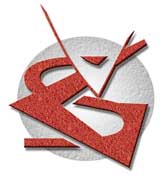 ISTITUTO PROFESSIONALE BUIEŠkolski brijeg 1, BujeISTITUTO PROFESSIONALE BUIEŠkolski brijeg 1, BujeRb.Datum konzultacijaBilješke o napredovanjuPotpis mentora